Департамент социального развития  Ханты-Мансийского автономного округа – Югры бюджетное учреждение Ханты-Мансийского автономного округа – Югры  «Реабилитационный центр для детей и подростков с ограниченными возможностями «Добрый волшебник»    Информационно-аналитический отчетбюджетного учреждения Ханты-Мансийского автономногоокруга – Югры  «Реабилитационный центр для детей иподростков с ограниченными возможностями«Добрый волшебник»        по итогам 2016 года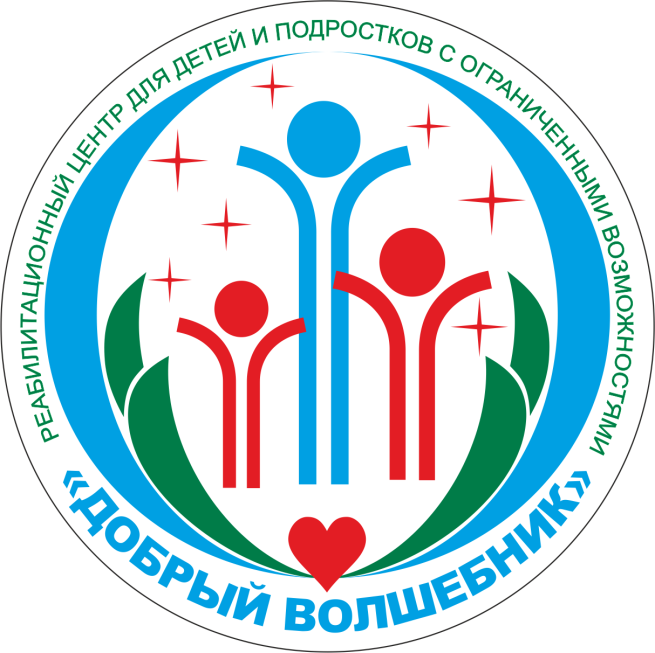 Сургут2017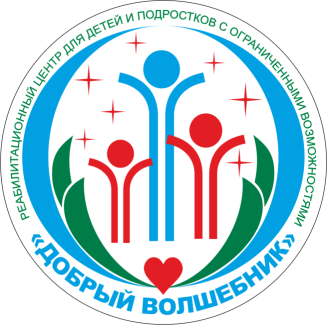 Информационно-аналитический отчетбюджетного учреждения Ханты-Мансийского автономного округа – Югры  «Реабилитационный центр для детей и подростков с ограниченными возможностями «Добрый волшебник» по итогам 2016 годаБюджетное учреждение Ханты-Мансийского автономного округа – Югры «Реабилитационный центр для детей и подростков с ограниченными возможностями «Добрый волшебник» (далее – учреждение) осуществляет свою деятельность в соответствии с Уставом, утвержденным Департаментом по управлению государственным имуществом Ханты-Мансийского автономного округа – Югры и согласованным Департаментом социального развития Ханты-Мансийского автономного округа – Югры от 22.12.2014 (с изменениями от 03.09.2015).Цель учреждения - социальное обслуживание детей инвалидов и их семей, а также детей, испытывающих трудности в социальной адаптации в Ханты-Мансийском автономном округе – Югре.Задачи, поставленные в 2016 году: 1.  Оптимизация реабилитационной деятельности – переориентация на курсовую реабилитацию, индивидуальный маршрут реабилитации.2.  Обеспечение  условий беспрепятственного доступа в учреждение маломобильных групп населения.3.  Улучшение социально-трудовых отношений, укрепление кадрового потенциала.4.  Привлечение на реабилитацию и абилитацию в учреждение клиентов с возрастным цензом от  14 до 18 лет. 5.  Повышение статуса учреждения через организацию социально-значимых мероприятий.Приказом Депсоцразвития Югры от 30.12.2014 № 943-р «Об утверждении структуры и штатной численности учреждений социального обслуживания, подведомственных Депсоцразвития Югры» была утверждена структура и штатная численность учреждения. Приказом Депсоцразвития Югры от 26.01.2015 № 45-р «О внесении изменений в приказ Депсоцразвития Югры от 30.12.2014 № 943-р «Об утверждении структуры и штатной численности учреждений социального обслуживания, подведомственных Депсоцразвития Югры» были внесены изменения.В структуре учреждения 5 подразделений: административно-хозяйственный аппарат;организационно-методическое отделение;отделение диагностики, разработки и реализации программ социально-медицинской реабилитации «Служба домашнего визитирования»;отделение дневного пребывания;отделение психолого-педагогической помощи.Формирование государственного задания на оказание государственных услугНа 2016 финансовый год для учреждения утверждено государственное задание (приказ Департамента социального развития Ханты-Мансийского автономного округа – Югры  от 25.12.2015 № 932-р, приказ Департамента социального развития Ханты-Мансийского автономного округа – Югры от 23.06.2016 № 428-р):Социальное обслуживание в полустационарной форме.Категории потребителей государственной услуги:Гражданин полностью или частично утративший способность либо возможности осуществлять самообслуживание, самостоятельно передвигаться, обеспечивать основные жизненные потребности в силу заболевания, травмы, возраста или наличия инвалидности.Гражданин при наличии в семье инвалида или инвалидов, в том числе ребенка-инвалида или детей-инвалидов, нуждающихся в постоянном постороннем уходе.Гражданин при отсутствии возможности обеспечения ухода (в том числе временного) за инвалидом, ребенком, детьми, а также отсутствие попечения над ними.Гражданин при наличии иных обстоятельств, которые ухудшают  или способны ухудшить  условия его жизнедеятельности. Социальное обслуживание на дому. Категории потребителей государственной услуги:Гражданин полностью или частично утративший способность либо возможности осуществлять самообслуживание, самостоятельно передвигаться, обеспечивать основные жизненные потребности в силу заболевания, травмы, возраста или наличия инвалидности.Гражданин при наличии в семье инвалида или инвалидов, в том числе ребенка-инвалида или детей-инвалидов, нуждающихся в постоянном постороннем уходе.Гражданин при наличии иных обстоятельств, которые ухудшают или способны ухудшить условия его жизнедеятельности. Показатели, характеризующие объем и (или) качество государственной услуги социальное обслуживание в полустационарной формеТаблица № 11. Показатели качества:Таблица № 22. Показатель объема:Показатели, характеризующие объем и (или) качество государственной услуги социальное обслуживание на домуТаблица № 31. Показатели качества:Таблица № 42. Показатель объема:Таким образом, государственное задание в 2016 году по показателям объема и качества, выполнено в полном объеме.Организация работы по признанию граждан нуждающимися в социальном обслуживании и составлению индивидуальной программы предоставления социальных услуг. Результаты работы социально-реабилитационного консилиума (СРК) учреждения. Зачисление клиентов в учреждение осуществлялось в соответствии с Федеральным законом № 442-ФЗ от 28.12.2013 «Об основах социального обслуживания граждан в Российской Федерации», порядком признания граждан нуждающимися в социальном обслуживании и составления индивидуальной программы предоставления социальных услуг (приказ Депсоцразвития Югры от 24.11.2014 № 813-р), административным регламентом предоставления государственной услуги по признанию граждан нуждающимися в социальном обслуживании и составлению индивидуальной программы предоставления социальных услуг (приказ Депсоцразвития Югры от 20.07.2015  № 27-нп) и на основании решения социально-реабилитационного консилиума учреждения.Зачисление несовершеннолетних, а также их родителей,  в учреждение осуществляется на основании решения Комиссии по признанию граждан нуждающимися в социальном обслуживании при Управлении социальной защиты населения по г. Сургуту и Сургутскому району по двум формам обслуживания:полустационарная форма обслуживания - осуществляется посредством работы реабилитационных групп:полного дня;неполного дня (до 3,5-х часов) – при необходимости сопровождение одного из родителей /законного представителя;краткосрочная реабилитация (посещение учреждения от 1 до 5 раз в неделю) – при необходимости  сопровождение одного из родителей/законного представителя.Обслуживание на дому -  оказание услуг осуществляется ребёнку-инвалиду, по месту его проживания (социальный патронат – оказание социальных услуг детям-инвалидам с тяжелой патологией в возрасте от 1 года до 18 лет  и их семьям на дому).За период работы с 11.01.2016 по 30.12.2016 было проведено 54 комиссии при Управлении социальной защиты населения по городу Сургуту и Сургутскому району по признанию граждан нуждающимися в социальном обслуживании. За данный период было подготовлено и рассмотрено на комиссии 462 пакета документов граждан, нуждающихся в социальном обслуживании: из них  первично 305,  157 - на внесение изменений в индивидуальную программу предоставления социальных услуг (далее -  ИППСУ);Из них по категории:  наличие в семье инвалида или инвалидов, в том числе ребенка-инвалида или детей-инвалидов, нуждающихся в постоянном постороннем уходе  - 262 чел. (216 - дети, 46 родители);наличие ребенка или детей (в том числе находящихся под опекой, попечительством), испытывающих трудности в социальной адаптации – 43 чел.  (38 – дети, 5 родители).За период работы с 01.01.2016 до 31.12.2016 было проведено 38 заседаний социально-реабилитационного консилиума учреждения в отношении 733 семей, воспитывающих детей-инвалидов и детей, испытывающих трудности в социальной адаптации (622 – семьи, имеющие ребенка-инвалида).  В среднем на каждом заседании рассмотрено 19 дел.По результатам заседаний социально-реабилитационного консилиума приняты следующие решения (в том числе с учетом повторных обращений): - зачислено в учреждение: 337 человек из них - 326 несовершеннолетних (в том числе  286 – дети-инвалиды) и 11 родителей. - продлен срок реабилитации: 65 несовершеннолетним (в том числе 59 – дети-инвалиды) и 1 родителю.- переведено из группы в группу – 8 несовершеннолетних (в том числе 7 – дети-инвалиды);- отчислено из учреждения:  271 несовершеннолетний (в том числе 234 дети-инвалиды), 23 родителя. В 2016 году предоставлялись услуги по 474 договорам о предоставлении социальных услуг, в том числе 137 из них были заключены в 2015 году, 337 – в 2016 году.	Обслужено за год:  343 человека, из них: - 320 несовершеннолетних;  - 23 родителя, воспитывающих детей-инвалидов и детей, испытывающих трудности в социальной адаптации.Обслужено по категориям: - дети-инвалиды – 269 человек, из них 41 – обслужено на дому;- дети, испытывающие трудности в социальной адаптации – 51 человек;- родители, воспитывающие ребенка-инвалида – 23 чел.Обслужено по формам обслуживания:- полустационар –  291 человек, из них –279 несовершеннолетних и 12 родителей;- СДВ – 52 человека (41 несовершеннолетний и 11 родителей).Реализация технологии «социальное консультирование» осуществлялась  посредством организации первичного приема населения, информационно-разъяснительной деятельности (стендовая информация) и размещения информации на сайте учреждения.     Таблица № 5Анализ обращений граждан на первичный приемПредоставление социальных услугДеятельность учреждения осуществляется путем предоставления несовершеннолетним социальных услуг, в соответствии  с  законом  Ханты-Мансийского автономного округа - Югры  от 19.12.2014  № 93-оз   «Об утверждении перечня социальных услуг, предоставляемых поставщиками социальных услуг в Ханты-Мансийском автономном округе – Югре» и утвержденным Государственным заданием. Перечень предоставляемых социальных услуг учреждением в 2016 году включала 42 услуги.За 2016 год было оказано 354 667 услуг, из них:- Социально-бытовые – 170 619 (48 % от общего количества услуг),- Социально-медицинские – 76 406 (22 % от общего количества услуг),- Социально-педагогические – 74 478 (21 % от общего количества услуг), - Социально-психологические – 6 690 (2 % от общего количества услуг),- Социально-правовые – 3 882 (1 % от общего количества услуг),- Социально-трудовые услуги – 2 404 (0,7 % от общего числа услуг),- Услуги в целях повышения коммуникативного потенциала получателей социальных услуг, имеющих ограничения жизнедеятельности, в том числе детей-инвалидов – 20 188 (6 % от общего числа услуг),из общего объема услуг оказано за плату – 1 458 услуг (148 получателей).Таблица № 6Сравнительный анализ предоставленных услуг за 2014-2016 годыОбщее количество услуг по сравнению с прошлым годом уменьшилось в связи с невостребованностью услуг: 1.1. Покупка за счет средств получателя социальных услуг и доставка на дом продуктов питания, промышленных товаров первой необходимости, средств санитарии и гигиены, средств ухода, книг, газет, журналов1.2. Помощь в приготовлении пищи1.3. Оплата за счет средств получателя социальных услуг жилищно-коммунальных услуг и услуг связи1.4. Сдача за счет средств получателя социальных услуг вещей в стирку, химчистку, ремонт, обратная их доставка1.6. Организация помощи в проведении ремонта жилых помещений1.7. Уборка жилых помещений3.4. Оказание консультационной психологической помощи анонимно, в том числе с использованием телефона доверия5.02. Оказание помощи в трудоустройстве (помощь в оформлении документов).	Пересмотрен перечень  предоставления социальных услуг. С ноября 2016 года   Учреждение предоставляет 34 социальные услуги. Диаграмма № 1В отчетном периоде учреждение обслужило 1 412 человек, из них:несовершеннолетних – 474 чел;взрослых – 938 чел.Таблица № 7Количество обслуженных по формам обслуживания клиентов Из общего количества обслуженных несовершеннолетних в 2016 году 338 человек имеют статус «ребенок-инвалид». В течение года обслужено 38 несовершеннолетних, испытывающих трудности в социальной адаптации, с учетом разных форм обслуживания. Диаграмма № 2Возрастной ценз обслуженных клиентов Основной контингент получателей услуг – несовершеннолетние  в возрасте от 0 до 8 лет. Это связано в первую очередь с тем, что одним из факторов положительной реабилитации детей-инвалидов, является раннее выявление отклонений.Таблица № 8Категории обслуженных несовершеннолетних по нозологии (по основным заболеваниям)Основная нозологическая группа – это дети, имеющие болезни нервной системы, и нарушения на фоне органического поражения центральной нервной системы.Эффективность социально-педагогической реабилитацииТаблица № 9Полустационарная форма обслуживанияТаблица № 10Обслуживание на домуРеабилитационные мероприятия, проводимые специалистами учреждения проводились в индивидуальной, групповой и консультативно-практической форме. По сравнению с прошлым годом заметно увеличилось количество детей, которые получили реабилитационные услуги с положительным результатом. Данные показатели свидетельствуют о правильности выбора методик, которые использовали специалисты с целью речевой и психологической  реабилитации детей. В 2016 году были также пересмотрены подходы к выбору программ и технологий  для реализации реабилитационных мероприятий специалистами отделения психолого-педагогической помощи. Это позволило незначительно повысить эффективность реабилитации детей. В целом тяжесть нарушения речевой функции с каждым годом становится тяжелее, это также сказывается на результатах работы. Большое количество детей поступает на реабилитацию с системным недоразвитием речи, сенсорной алалией, моторной  алалией, которые требуют планомерного и систематического развития речевой деятельности на протяжении нескольких лет с учетом сензитивного периода для развития речи (дошкольный возраст). По результатам обращаемости родителей за коррекционной помощью в отделение психолого-педагогической помощи, можно отметить, что большая часть проблем связана с проблемой формирования и развития личности ребенка, социальной  адаптацией и дезадаптацией несовершеннолетних, кризисом в семье, а также  с проблемой психического и соматического  здоровья. Таблица № 11Анализ обращаемости за консультативной и коррекционнойпомощью (по группам проблем)  Эффективность социально-психологической реабилитацииТаблица № 12Полустационарная форма обслуживанияТаблица № 13Обслуживание на домуКак видно из результатов, значительная часть несовершеннолетних показала незначительное улучшение либо отсутствие перемен в динамике психофизического развития и восстановления. Этот показатель обнаруживается у двух групп несовершеннолетних: с тяжелой индивидуальной клинической картиной заболевания, устойчивой к реабилитационному воздействию и, напротив, с незначительными нарушениями психофизического развития, вследствие чего положительные изменения происходят латентно в русле общей динамики онтогенеза ребенка.В общем объеме по психологической реабилитации большее количество несовершеннолетних показали положительную динамику. Социально-медицинская реабилитация проводится согласно бессрочной лицензии  № ФС-86-01-001136 от 17.02.2012 на осуществление: доврачебная медицинская помощь    по: диетологии, лечебной физкультуре и спортивной медицине, медицинскому массажу, сестринскому делу, физиотерапии. Амбулаторно-поликлиническая медицинская помощь,   в том числе: а) при осуществлении первичной медико-санитарной помощи по: лечебной физкультуре и спортивной медицине, неврологии, офтальмологии, педиатрии, травматологии и ортопедии, физиотерапии; в) при осуществлении специализированной медицинской помощи по: психиатрии.Деятельность учреждения осуществляется в соответствии с требованиями  СанПиН2.4.3259-15«Санитарно-эпидемилогические требования к устройству, содержанию и организации режима работы организаций для детей – сирот и детей оставшихся без попечения родителей», СанПиН 2.4.1.3049-13 «Санитарно-эпидемиологические требования к устройству, содержанию и организации режима работы в дошкольных организациях», СанПиН 2.1.3.2630-10 «Санитарно-эпидемиологические требования к организациям, осуществляющим медицинскую деятельность». В учреждении проводятся мероприятия по комплексной реабилитации детей-инвалидов, детей с ограниченными возможностями, направленные на повышение функциональных резервов здоровья пациентов, с целью снижения заболеваемости, инвалидности.Показаниями для лечения являются:Болезни нервной системы:детский церебральный паралич (все формы);последствия перинатального поражения  ЦНС;задержка  психо-речевого развития различного генеза;последствия перенесенных нейроинфекций, нейротравм, нарушения мозгового              кровообращения (паралитические и другие синдромы);наследственные, хромосомные заболевания;врожденные аномалии развития центральной и периферической нервной системы.Пограничные нервно-психические расстройства:энурез; тикозные расстройства; нарушения высших корковых функций: речи, гнозиса, праксиса, когнитивные расстройства;СДВГ.Болезни дыхательной системы;Болезни опорно-двигательного аппарата:сколиоз I-IVстепениврожденная мышечная кривошея, врожденная косолапость, дисплазия тазобедренного сустава;нарушение осанки;плоскостопие;дорсопатии различного генеза;артрозы, артропатии, хондропатии;последствия переломов костей (контрактуры);Болезни системы кровообращения;Болезни органов пищеварения.Наблюдение за состоянием  здоровья  несовершеннолетних в учреждении ведут: врач-педиатр, врач-невролог, врач-офтальмолог, врач-психиатр, врач-физиотерапевт. Оборудованы:- физиотерапевтический кабинет (ДМВ-терапия, магнитотерапия, лазеротерапия, аппарат низкочастотной физиотерапии «Амплипульс», аппарат ПОТОК-1 (гальванизатор, электрофорез), кварцевый ультрафиолетовый облучатель (стационарный, переносной), ингаляторий на 6 мест);- 3 кабинета массажа (массажные столы ОРМЕД manual);- зал АФК (тренажер ГРОССА, мотомед, параподиум).Проводится:Медицинская  реабилитация:консультативный прием и динамическое наблюдение врачей (невролога, педиатра, офтальмолога, физиотерапевта, психиатра);массаж (классический, точечный, сегментарный);адаптивная  физкультура;психотерапия (индивидуальная, семейная);физиолечение (ингаляции, УФО, магнитотерапия, СМТ, электросон, электрофорез);водолечениеПсихолого-педагогическая реабилитация:консультативные приёмы психолога, логопеда;психологическая диагностика; психологическая коррекция;семейное консультирование;социально-бытовая реабилитация;логопедическая коррекция: исследование речевого развития звукопроизношения, грамматического строя речи и коррекция выявленных нарушений.Социально-медицинская реабилитация осуществлялась по следующим направлениям:Медикаментозное направление.Немедикаментозное направление.В рамках медикаментозного направления дети получают лекарственные препараты   в соответствии с назначениями профильных врачей – невролога, педиатра, офтальмолога                и др.Немедикаментозная реабилитация включает в себя следующие лечебно-восстановительные и профилактические мероприятия:- занятия АФК;- физиотерапевтические процедуры;- массаж;- аппаратные офтальмологические процедуры.                                                                                                                         Таблица № 14Количественные показатели проведенных процедур в 2016 Таблица № 15Оценка эффективности использования реабилитационного оборудованияИз представленных таблиц видно, что реабилитационное оборудование используется с различной степенью эффективности, но преимущественно в пределах общепринятого норматива – 0,6 %. Некоторое оборудование в отчетном периоде не используется по причине временной неисправности или временной невостребованности, с точки зрения реабилитационных показаний детей.В таблице приведенной ниже показан результат социально-медицинской реабилитации несовершеннолетних.Таблица № 16Анализ социально-медицинских реабилитационных показателей по реабилитации  несовершеннолетних                                                                                                                Сравнительный анализ за три года социально-медицинских показателей                              по реабилитации несовершеннолетних, определил результат незначительного увеличения положительной динамики физического состояния детей-инвалидов, несовершеннолетних                    с ограниченными возможностями в течение 2016 года. Ежегодно проводится оценка эффективности реабилитационных мероприятий среди детей-инвалидов с детским церебральным параличом, отмечается рост показателя «значительное улучшение».  Таблица № 17Эффективность реабилитационных мероприятийДанный анализ показал увеличение результата самого высокого уровня в данном исследовании, это количество детей, которые научились самостоятельно ходить, имея серьезные ограничения здоровья, связанные с нарушением деятельности опорно-двигательных функций организма.Во исполнение Федеральных законов от 28 декабря 2013 года № 442-ФЗ                             «Об основах социального обслуживания граждан в Российской Федерации», от 21 ноября 2011 года № 323-ФЗ «Об основах охраны здоровья граждан в Российской Федерации», приказа Депсоцразвития Югры от 21.07.2016 № 486-р «Об организации постоянно действующей школы для обучения родителей навыкам ухода и реабилитации в домашних условиях за детьми, имеющими особенности развития, на базе медицинской организации»,  в целях оказания комплексной медико-психолого-социальной помощи детям                               с ограниченными возможностями, с факторами риска развития различных заболеваний,                       а также членам их семей, повышения компетентности родителей по уходу и реабилитации ребенка в домашних условиях и эффективности социально реабилитационных мероприятий в рамках заключенных соглашений  БУ «Реабилитационный центр «Добрый волшебник»                   с  «Сургутской городской клинической поликлиникой №5» организована постоянно действующая Школа для родителей. За 2016 год прошли обучение 29  семей, в них 29 детей-инвалидов.В учреждении также применяются социально-педагогические, социально-психологические и социально-медицинские технологии по решению проблем семьи, имеющей ребенка с ограниченными возможностями (приложение 1).В 2016 году  проводилась психологическая работа с родителями  по проблеме «Психотравма» с целью изучения психологических переживаний родителей, их установок   и потребностей в отношениях с детьми, имеющими нарушения в развитии.                                          В психодиагностическом исследовании приняли участие 98 родителей. По полученным результатам психодиагностики выявлены нарушения: гиперпротекция, чрезмерность требований – запретов, воспитательная неуверенность, неразвитость родительских чувств,   эмоциональное отвержение,  фобия утраты ребенка,  проекция на ребенка собственных нежелательных качеств.Исходя из результатов диагностики, с родителями проводилась  психокоррекционная работа для решения проблем: занятия с элементами тренинга эмоционального благополучия и определения жизненных целей родителей  «Время перемен» (Р.В. Овчарова), в тренинге приняли участие 10 родителей.  Обучение навыкам саморегуляции для снятия психоэмоционального напряжения «Уроки релаксации                                     и медитации В. Синельникова, 22 родителя прошли уроки по навыкам саморегуляции. Индивидуальное психологическое консультирование глубинных стойких эмоциональных состояний, которые являются следствием нарушения родительских чувств и позиций                    по отношению к ребенку и ситуации с использованием психотерапевтических подходов таких как  гештальт-терапия, эмоционально образная терапия, семейные расстановки                     по Хеленгеру, нейролингвистическое программирование. Проконсультировано 42 родителя. Индивидуальное консультирование является приоритетным  у родителей и позволяет решить неосознанные проблемы.  Результаты промежуточной диагностики изучения психологических переживаний родителей,                       их установок и потребностей в отношениях с детьми,  имеющими нарушения в развитии показали  снижение уровня страха потери ребенка у 2 родителей,  положительную динамику и переоценку роли матери в жизни ребенка и развитие эмпатийных чувств                      к своему ребенку у 10 родителей.  Уверенность в родительских воспитательных функциях повысилась у 5 родителей. Родители освоили навыки невербального взаимодействия                           со своим ребенком.Психологами учреждения проводится психопрофилактическая работа с коллективом  по снятию напряжения, профилактики  эмоционального выгорания. В 2016 году  проводились интегральная диагностика психического «выгорания», включающая различные подструктуры личности. В психодиагностическом исследовании, проходящем                 в два этапа (июнь, декабрь 2016) приняли участие сотрудники всех четырех отделений учреждения,  опрошено 59 сотрудников. Высокий уровень профессионального выгорания выявлен у 8 сотрудников.                          В течение года с коллективом проводились тренинговые занятия на развитие коммуникативного и конструктивного взаимодействия.  Сеансы релаксации с применением технологии В. Косенкова, В. Синельникова по формированию навыков саморегуляции психических процессов и снятие эмоционального напряжения, индивидуальные консультации. Заключительная диагностика показала стабилизацию профессионального выгорания у сотрудников,  высокий уровень эмоционального выгорания выявлен                            у 2 специалистов,  этот параметр является ситуативным, не носит стойкий характер и не является дезатаптирующим механизмом.  По состоянию результатов диагностики на 18.12.2016 высокого уровня профессионального выгорания касающегося эмоционального состояния, не выявлено. Хочется отметить, что в коллективе сформировались стойкие негативные защитные механизмы, которые определяются параметром «личностное отдаление» и характеризуется как «отгораживание» от коллектива, «игнорирование» просьб, поручений и работы.  Параметр «личностное отдаление» и «диперсонализация» (психическое состояние агрессии, негативизма, раздражения) повысился на 30%                         и выявлен у 70%  коллектива. Организация лагеря с дневным пребываниемВ период летних оздоровительных каникул было организовано 2 смены лагеря                            с дневным пребыванием несовершеннолетних на базе учреждения.Цель программ: оздоровление и организация досуга несовершеннолетних                                   с ограниченными возможностями во время летних каникул в возрасте от 10 до 18 лет.с 01.06.2016 по 28.06.2016 реализация летней оздоровительной смены «Город нашего детства». Охвачено: 28 несовершеннолетних, их них 25 детей-инвалидов.01.07.2015 -  29.07.2016  реализация летней оздоровительной смены «Звездное лето». Охвачено: 17 несовершеннолетних, их них 14 детей-инвалидов. Специалисты учреждения взаимодействовали со специалистами учреждений города по организации культурно-массовых мероприятий. Приняли участие в 78 городских мероприятиях. Из них:спортивно-развлекательные мероприятия;культурно-досуговые, культурно-развлекательные мероприятия;экскурсии; выставки и мастер-классыИз 89 детей у 82 (92%) отмечается положительная динамика улучшение самочувствия, повышение физической активности.Организация  культурно-просветительской деятельности несовершеннолетних была направлена на расширение общего и культурного кругозора, сферы общения, творческой активности гражданско-патриотическое воспитание.Дети и подростки принимали непосредственное участие в подготовке и проведении мероприятий, учились быть терпимыми к другому образу жизни, обычаям. Они начали строить отношения со взрослыми и сверстниками на основе сотрудничества                                     и взаимопонимания. Социокультурная реабилитация в лагере с дневным пребыванием детей осуществлялась посредством деятельности творческих студий и мастерских: студия «Умелые руки не знают скуки», студия «Цветная мозаика», студия «Красивой речи», студия журналистики «Город, в котором я живу», что способствовало выявлению индивидуальных способностей.Для решения поставленных задач психологами учреждения были разработаны блоки мероприятий с участием несовершеннолетних: снятие состояния эмоционального дискомфорта; развитие социальных эмоций; коррекция тревожности; формирование социального доверия; снижение враждебности во взаимоотношениях со сверстниками; развитие навыков общения.Психологические занятия по развитию общения со сверстниками выполняли                         и компенсаторную функцию, восстанавливая позитивную окрашенность отношений детей            с окружающим миром, снижая уровень тревожности и страха.Детьми было отмечено, что проводимые мероприятия были интересными                                  и полезными, но больше всего понравились выездные и творческие мероприятия (83%), тренинговые занятия и релаксационные сеансы в сенсорной комнате (52%).По проведенному анкетированию, можно сделать вывод что, 95 %  несовершеннолетних в ходе смены научились передавать опыт, выражать свои чувства                   и эмоции, совместно осуществляли разнообразную деятельность, повышали уровень коммуникативных навыков и социальных умений, социального доверия.Методическая деятельность учрежденияМетодическая работа имеет единую структуру в виде обзора нормативно-правовых документов, локальных актов учреждения, новинок методической литературы и проведения групповых (индивидуальных) консультаций, технических учеб по выбранной теме, в т.ч. направленных на командообразование, сплочение, а также деловые игры. Данная форма работы, как показывает анализ, позволяет наиболее эффективно транслировать свой опыт и воспринимать опыт работы коллег. Одно из направлений методической работы – Методический совет учреждения.Методический совет учреждения является постоянно действующим коллегиальным, экспертным и консультативно-совещательным органом и создан в целях повышения уровня методической работы, координации инновационной и экспериментальной деятельности учреждения.В течение отчетного периода прошло 5 заседаний и утверждено 9  инновационных программ/проектов: программа лагеря с дневным пребыванием несовершеннолетних на базе учреждения «Город нашего детства», программа лагеря с дневным пребыванием несовершеннолетних на базе учреждения  «Звездное лето»,инновационная программа «Яркое лето» для детей с ограниченными возможностями здоровья групп полнодневного пребывания в летний период,инновационный проект по канистерапии «Мы нужны друг другу»,проект по гарденотерапии,проект по сказкотерапии «Мир сказок»,технология «Ниткография» в работе логопеда, проект социализации детей дошкольного возраста с синдромом Дауна «Сделай шаг», технология «Использование элементов Су-джок терапии» в работе логопеда, проект по музыкотерапии «От сердца к сердцу»,программа коррекции психоэмоционального состояния у детей и подростков в условиях сенсорной комнаты,методическое пособие «Шагаем вместе»,утверждены буклеты о деятельности учреждения и отделений,брошюры:- «Детская безопасность на дорогах»,- «Кодекс этики и служебного поведения работников органов управления социальной защиты населения и учреждений социального обслуживания»,- «Этика общения с инвалидами»,-  «Виды нарушений функций организма, приводящие к инвалидности, и вызываемые ими ограничения способности осуществлять  социально-бытовую деятельность», -  «От чего следует отличать детский аутизм»,- «Особенности психического развития аутичного ребенка»,- экологический буклет «Заходя в зеленый дом, грязь не оставляйте в нем!»,- методические рекомендации для родителей «Значение пальчиковых игр в развитии ребенка»,- памятку родителям пациентов с эпилепсией,буклеты:- «Бюджетное учреждение Ханты-Мансийского автономного округа – Югры «Реабилитационный центр для детей и подростков с ограниченными возможностями «Добрый волшебник»,- «Отделение дневного пребывания»,- «Отделение психолого-педагогической помощи»,- «Отделение диагностики, разработки и реализации программ социально-медицинской реабилитации «Служба домашнего визитирования»,- «Организационно-методическое отделение», - «Информация для родителей о необходимости использования светоотражающих элементов на одежде ребенка»,- «Я и мои права»,- «Всероссийский физкультурно-спортивный комплекс «Готов к труду и обороне»,- «Одеваемся по правилам»,- «Здоровое питание»,- «Адаптивная физическая культура»,- «Процедурный кабинет»,- «Массаж»,- «Физиотерапия»,- буклет «Памятка педагогу и родителям об общих признаках употребления ПАВ и наркотических средств подростками»,методические рекомендации для родителей:- «СДВГ – синдром дефицита внимания и гиперактивности у детей»,- «Головная боль у детей: почему болит голова у ребенка и как лечить»,- памятка педагогу и родителям об общих признаках потребления психоактивных веществ и наркотических средств подростками, действиях при обнаружении наркотических средств и сильнодействующих веществ.Анализ результатов внедрения инновационных программ/проектов за 2016 год показан в приложении 2.В течение 2016 года проведено 26 технических учеб и 3 семинара для сотрудников учреждения (приложение 3).С 12.01.2015 в учреждении функционирует Методическое объединение логопедов                  и психологов (далее – Методобъединение), на основании положения о Методобъединении, утвержденное на Методическом совете учреждения. Кадровый состав Методобъединения: 12 человек: из них логопедов – 8 человек, психологов – 4 человека.Таблица № 18Квалификационный статус специалистов, участвующих в деятельности МетодобъединенияВ отчетном периоде было проведено 4 заседания (в 2015 году – 7 заседаний) методического объединения логопедов и психологов.  Посещаемость заседаний Методобъединения составила 78%. Заседания были посвящены актуальным вопросам и проблемам практической и методической работы психологов и логопедов учреждения. Были рассмотрены следующие методические разработки и документы:программа лагеря с дневным пребыванием несовершеннолетних на базе учреждения «Город нашего детства», программа лагеря с дневным пребыванием несовершеннолетних на базе учреждения  «Звездное лето»,технология «Ниткография» в работе логопеда, проект социализации детей дошкольного возраста с синдромом Дауна «Сделай шаг», технология «Использование элементов Су-джок терапии» в работе логопеда. На заседании Методобъединения по итогам 2016 года членами объединения были рассмотрены результаты работы Методобъединения в отчетном году, определены темы и вопросы для рассмотрения в 2017 году, определены актуальные направления повышения квалификации логопедов и психологов.В качестве актуальных направлений деятельности специалистов на 2017 год определены следующие темы и вопросы:коррекционно-логопедическая работа при дизартрии;современные подходы к работе с детьми с РДА;логопедическая работа с детьми, имеющими сенсорные, интеллектуальные и двигательные нарушения в развитии;логопедический массаж;игровые технологии в работе с детьми с нарушениями в развитии;инновационные логопедические технологии в работе с детьми с нарушениями в развитии.Информационно-издательская деятельностьДеятельность учреждения по информированию населения о работе структурных подразделений и учреждения в целом является целенаправленной и планомерной.На 2016 год подготовленный план мероприятий по информационному обеспечению деятельности учреждения выполнен на 100 % .Информировать население об услугах, предоставляемых учреждением, поддерживать общественный интерес к учреждению, тем самым способствовать росту спроса на оказываемые услуги среди данной категории лиц, нуждающихся в социальной реабилитации. Работа ведётся по двум основным направлениям: взаимодействие со средствами массовой информации с целью освещения социально-значимых мероприятий и информационно-разъяснительная работа с населением.Информационно-разъяснительная работа о системе социального обслуживания, видах и условиях предоставления социальных услуг населению осуществляется по следующей структуре:- участие руководителей учреждения в публичных мероприятиях;- консультативная работа (консультирование по вопросам, связанным с правом граждан на социальное обслуживание);- работа со средствами массовой информации;- информационно-издательская деятельность.За 2016 год в средствах массовой информации размещено 133 информации о деятельности учреждения. В том числе:в 3-х телерадиокомпаниях – ТРК «Сургутинтерновости», ТРК «Север», ТК «СургутИнформТВ»;в 4-х печатных изданиях – газеты «Сургутская трибуна» и «Сургутские ведомости», журналы «Югорское детство» и «Detkids»;на 20-ти интернет-сайтах – bus.gov.ru, socuslugi-ugra.ru, добрыйволшебник.рф, «Деткино», «Самопознание.ру», Единый официальный сайт государственных органов Ханты-Мансийского автономного округа – Югры, сайт Администрации города Сургута, сайты телерадиокомпаний и газет (ТРК «Сургутинтерновости», ТК «СургутинформТВ», сайт издательского дома «Аргументы и факты»), информационные порталы («Про Сургут», «О, Сургут!», «Ugra-news.ru», «БЕЗФОРМАТА.RU», «СИА-ПРЕСС», «Регионы России», URA.RU, «Служба новостей Ugranow.ru», «Сургут Он-лайн»), в социальной сети «ВКонтакте» (официальная страница учреждения, официальная группа Депсоцразвития Югры «Социальное обслуживание Югры», группы «Центр Волонтёров СурГУ», «Доброволец Сургута», «Отдел молодёжной политики Сургут»);на 5-ти радиостанциях – «Русское радио», «Авторадио», «D-Fm», «Европа Плюс Югра», «Югра».Освещение деятельности учреждения в средствах массовой информации:27.01.2016 – статья «Молодежное объединение Сургутской ГРЭС-2 оказало помощь «Доброму волшебнику», газета «Сургутская трибуна»;10.02.2016 – статья «Рисуем вместе. Свободные художники Сургута превращают детское отделение городской больницы в картинную галерею», газета «Сургутская трибуна»;10.04.2016 – статья «Всемирный день распространения информации о проблеме аутизма», журнал «Югорское детство»,27.04.2016 – статья «Социальная работа: помощь людям как состояние души», газета «Сургутская трибуна»;02.06.2016 – статья «Театр для одного, но важного зрителя», газета «Сургутская трибуна»;02.06.2016 – сюжет «Сургутский театр актёра и куклы «Петрушка» презентовал новый спектакль», ТРК «Сургутинтерновости»;04.06.2016 – статья «К вам пришёл театр!», газета «Сургутские ведомости»;13.10.2016 – статья «Добрый волшебник» всю эту неделю принимает поздравления с 23-летием», газета «Сургутская трибуна»;21.11.2016 – пресс-релиз Праздника для детей с ограниченными возможностями «В лучиках надежды и добра», газета «Сургутская трибуна», журналы «Выбирай» и «Югорское детство»;22.11.2016 – пресс-релиз Благотворительной акции «День БлагоДарения», газета «Сургутская трибуна», журналы «Выбирай» и «Югорское детство»;28.11.2016 – сюжет «Расширенное заседание попечительского совета центра «Добрый волшебник» состоялось в Сургуте», ТРК «Север»;29.11.2016 – сюжет «Отголоски скандала в «Добром волшебнике». Все социальные педагоги Югры прошли тестирование на стрессоустойчивость», ТК «СургутИнформТВ»;30.11.2016 – статья «Марафон добра», журнал «Detkids»;02.12.2016 – сюжет «В Сургуте прошла акция «День БлагоДарения», ТРК «Сургутинтерновости».Большое значение учреждение уделяет размещению информационных материалов о деятельности учреждения на интернет-сайтах (bus.gov.ru, socuslugi-ugra.ru, добрыйволшебник.рф).В течение 2016 года на сайтах было размещено:bus.gov.ru – 46 материалов; socuslugi-ugra.ru – 14 материалов. добрыйволшебник.рф (официальный сайт учреждения) – 345, из них:- новостной материал – 45,- в разделе «Полезная информация» (публикации сотрудников) – 30,- в разделе «Для родителей» (методическая копилка) – 53.С января по май ежедневно на 40 мониторах Рекламного агентства «Колесо» в общественном городском автотранспорте ОАО «СПОПАТ» г. Сургута транслировался видеоролик о деятельности учреждения. Более 10 просмотров в день (в течение года – 5 месяцев 400 видеодемонстраций).Информационно-издательская деятельность учреждения представлена выпуском буклетов, брошюр, памяток, листовок. Из них в текущем году распространено:буклетов – 1197 экземпляров,памяток – 490 экземпляров,брошюр – 118 экземпляров.Создание стендовой информационной продукции, предназначенной для клиентов учреждения, осуществлялось регулярно на 24 носителях, размещено 175  информационных материалов.Состояние информации в учреждении соответствует требованиям федерального закона «О защите прав потребителей». Представленная информация соответствует требованиям стандарта, способствует повышению компетентности клиентов.В целях обеспечения реализации прав граждан и организаций на доступ к информации о деятельности учреждения, с 11.01.2016 открыт новый официальный Интернет-сайт (адрес: добрыйволшебник.рф). Информационное наполнение сайта осуществляется в соответствии с требованиями постановления Правительства Российской Федерации от 24 ноября 2014 года № 1239 «Об утверждении Правил размещения и обновления информации о поставщике социальных услуг в информационно-телекоммуникационной сети «Интернет», приказом Депсоцразвития Югры от 05.03.2015 № 143-р «Об организации работы по размещению информации на официальных сайтах учреждений». На официальном сайте размещено шесть счетчиков, позволяющих оценить статистику посещений сайта (за день (вчера, сегодня), за неделю, за месяц, за квартал, за год), детализация по неделям. За 2016 год – 7 412 посещений сайта.  В социальной сети «ВКонтакте» функционирует официальная страница БУ «Реабилитационный центр «Добрый волшебник». Размещен 41 информационный материал.В целях обеспечения прав и законных интересов несовершеннолетних, зачисленных на социальное обслуживание, повышения ответственности работников учреждения при предоставлении социальных услуг, родителям предоставляется возможность осуществлять контроль в период пребывания получателей социальных услуг в учреждении посредством сети Интернет с использованием специализированного приложения Viber через созданную группу «Добрый волшебник». На конец года было подключено 19 родителей. По личному  запросу родителей учреждение отправляет на личный телефон фото или видеоролик продолжительностью                   до 2 минут с участием их ребенка. Также через группу «Добрый волшебник» до родителей доводится оперативная информация о новостях центра, объявления.Организация межведомственного взаимодействияС целью расширения ассортимента социокультурных видов услуг и реализации мероприятий социальной адаптации и комплексной реабилитации детей и подростков                       с ограниченными возможностями, учреждение взаимодействовало с 36 различными организациями и учреждениями города (приложение 4), с волонтерами и спонсорами (приложение 5, 6). В 2016 году специалисты учреждения и несовершеннолетние приняли участие                            в мероприятиях окружного и  городского значения (приложение 7).Информация  по работе с семьями находящимися в социально опасном положении,                 в трудной жизненной ситуации, в отношении которых проводилась индивидуальная профилактическая работаПрофилактика безнадзорности и правонарушений несовершеннолетних является одним из направлений реабилитационной работы с детьми, попавшими в социально опасное положение или иную трудную жизненную ситуацию. На начало 2016 года в учреждении на профилактическом учете состояло 9 семей: 5 семей находящиеся в социально-опасном положении, и 4 семьи находящиеся в трудной жизненной ситуации. По итогам профилактической работы были сняты с учета: 2 семьи, находящиеся в социально-опасном положении и   2 семьи в трудной жизненной ситуации. Учреждение принимало участие в реализации межведомственных планов профилактической направленности с привлечением семей, состоящих на учёте в учреждении:Комплексный межведомственный план по профилактике правонарушений среди несовершеннолетних, жестокого обращения с детьми (размещение в средствах массовой информации сведений о деятельности социальных учреждений и специализированных учреждений для несовершеннолетних, нуждающихся в социальной реабилитации, по профилактике жестокого обращения с несовершеннолетними и в случаях жестокого обращения с детьми, в том числе о деятельности службы «Детская экстренная помощь» и службы профилактики семейного неблагополучия – 11 информационных материалов).Межведомственный план профилактических мероприятий с учащимися в  муниципальных общеобразовательных учреждениях города на 2016-2017 гг. (проведены мероприятия, направленные на профилактику социально-значимых инфекций – 17, реабилитационные мероприятия (мероприятия из цикла «Толерантное воспитание», «Здоровый образ жизни», «Основы безопасности жизнедеятельности», социокультурные мероприятия - 39).В период с 01.06.2016 по 29.07.2016 в рамках летнего отдыха: организованы 2 летние оздоровительные смены «Город нашего детства» (28 человек) и «Звездное лето» (17 человек), проведено более 38 мероприятий различной направленности, «Права детей» - проведено 5 мероприятий, на укрепление здорового образа жизни  - 17 досуговых мероприятий, направленных на расширение кругозора, на общение – 11 мероприятий.  В ходе проведенных  мероприятий  дети познакомились со своими правами, осознали влияние вредных привычек на состояние своего здоровья, а также последствия от вредных привычек. В ходе подготовки к проведению мероприятий учились быть терпимыми к друг другу, принимать человека таким, какой он есть, сопереживать, выстраивать отношения со взрослыми и сверстниками на основе сотрудничества и взаимопонимания.Учреждение тесно и эффективно взаимодействовало с субъектами профилактики в решении вопросов, связанных с профилактикой безнадзорности и правонарушений несовершеннолетних при  осуществлении мер по защите и восстановлению прав и законных интересов несовершеннолетних. Важным критерием профилактической работы является отсутствие преступлений и правонарушений в отношении несовершеннолетних. Исходя из этой задачи, профессиональная деятельность специалистов направлена на реабилитацию семьи, попавшую в трудную жизненную ситуацию:- организовано 15 выездов в семьи с целью обследования жилищно-бытовых условий проживания семьи;  - 27 консультаций по социально-экономическим вопросам, социально-правовым (по телефону, при беседе в учреждении, при посещении на дому);- проведено 43 профилактических бесед с родителями, 20 бесед с несовершеннолетними;- организовано 8 посещений культурно-массовых мероприятий;- по 2 семьям организовано взаимодействие с Комитетом по опеке и попечительству Администрации города Сургута, УМВД России по городу Сургуту;- информирование на сайте учреждения о службах, куда можно обратиться  при выявлении детей, права и законные интересы которых нарушены;- организована выдача подарков детям, не посещающим детские сады, в том числе детям из семей, находящихся в трудной жизненной ситуации.В течение всего 2016 года специалисты учреждения оказывали комплексную поддержку ребенку и его семье с момента выявления неблагополучия до стабилизации жизненной ситуации и устранения причин, поставивших несовершеннолетнего и его семью в трудную жизненную ситуацию.На семьи,  находящиеся на профилактическом учете оформлены  индивидуальные программы предоставления социальных услуг, где указывается форма социального обслуживания (на дому, полустационарная), прописаны социальные услуги, в которых нуждается данная семья.  Врачами специалистами (педиатр, невропатолог, офтальмолог) оказывалась квалифицированная помощь в обследовании ребенка, консультировании родителей, наблюдении за несовершеннолетним.Психологи проводили: социально-психологическое консультирование, включая диагностику и коррекцию, в том числе по вопросам внутрисемейных отношений, индивидуальные занятия с детьми. Специалисты  учреждения большое внимание уделяли профилактическим беседам с родителями, направленным на ведение здорового образа жизни, трудоустройство, вели контроль исполнения родительских обязанностей в отношении   несовершеннолетних -   по содержанию, воспитанию, развитию.Положение в семьях постепенно улучшается: у одной семьи находящейся в социально-опасном положении, повысилась  социальная активность, меняется их образ жизни, взаимоотношения между родителем и ребенком улучшились, родителем понимаются особенности нарушения поведения ребенка в коллективных мероприятиях и применяются практические психологические техники, рекомендованные психологом по коррекции поведения. Остались проблемные моменты, касающиеся  жилищного характера -  ремонт, содержание жилого помещения.На 31.12.2016 с патронажного учета снята 1 семья, находящаяся в трудной жизненной ситуации, в социально опасном положении 2 семьи.  В отношении 7 семей профилактическая работа продолжается. Комплексная безопасность учреждения Система комплексной безопасности подразумевает состояние защищенности учреждения от реальных и прогнозируемых угроз социального, техногенного и природного характера, обеспечивающее его безопасное функционирование. Важная задача для учреждения, обеспечение безопасных условий проведения реабилитационного процесса, которые предполагают гарантии сохранения жизни и здоровья несовершеннолетних, посещающих учреждение.Формируется и достигается комплексная безопасность учреждения в процессе реализации следующих мер: - по противопожарной безопасности; - по обеспечению санитарно-эпидемиологического благополучия; - по обеспечению сохранности жизни и здоровья детей; - по охране труда и техники безопасности; - по электробезопасности; - по антитеррористической защищённости.Направления по обеспечению безопасности: Создание нормативно-правовой базы.В учреждении сформирована локальная нормативная база. Разработаны и актуализированы документы по обеспечению безопасности: Паспорт безопасности, Декларация пожарной безопасности, Паспорт антитеррористической защищенности, Паспорт доступности объекта социальной инфраструктуры. Разработаны и действуют инструкции, памятки по безопасности. Своевременно издаются распорядительные документы по усилению комплексной безопасности в учреждении.Создание условий для безопасной жизнедеятельности (технические, визуальные осмотры, устранение неполадок, нарушений, улучшение условий и материально-технической базы). Учреждение обеспечено круглосуточной физической охраной. Здание учреждения оборудовано КТС (кнопка тревожной сигнализации) с выводом на ПЦН подразделений отдела вневедомственной охраны по г. Сургуту,	 охрана объекта осуществляется посредством контроля канала передачи тревожного извещения.В учреждении функционирует система видеонаблюдения. Всего в учреждении установлена 41 видеокамера, из них: 9 по периметру учреждения, 6 шт. в коридорах 1 этажа, 10 шт. в групповых помещениях, 9 камер в кабинетах сотрудников. Разработано положение о системе видеонаблюдения. В 2017 году запланировано установка дополнительных видеокамер в местах оказания услуг и по периметру учреждения.3. Работа с персоналом.Проведены повторные и внеплановые инструктажи с работниками: по соблюдению правил пожарной безопасности; по действиям при возникновении угрозы совершения террористического акта, а также ликвидации (минимизации) его негативных последствий; инструктажи, лекции, индивидуальные беседы о профилактике экстремизма; ежегодные обучение и проверка знаний сотрудниками требований пожарной безопасности и пожарно-технического минимума, а также повторные инструктажи, ежегодные обучение и проверка знаний требований охраны труда; повторные инструктажи, ежегодные обучение и проверка знаний требований охраны труда. Прошли обучение по пожарно-техническому минимуму – 45 чел., из них в специализированных организациях – 4 чел., в учреждении – 41 чел.Проведены инструктажи: по соблюдению правил пожарной безопасности - 9, из них плановых – 4, внеплановых - 5.по антитеррористической безопасности - 8, из них плановых – 4, внеплановых - 4.4. Работа с детьми и родителями, посещающими  учреждение.С несовершеннолетними в учреждении проводились тематические беседы                                  и познавательные занятия из цикла «Основы безопасности жизнедеятельности»: «Зимние забавы, Безопасный лед», «Азбука безопасности», «Служба спасения», «Пожароопасные предметы», «Пожарный - профессия героическая»,  «Вызываем пожарную службу», «Будь осторожен с огнём», «Огонь друг или враг», «Осторожно  электричество», «Дорожные знаки – друзья пешехода»,  «Осторожно – мороз!», «Осторожно, улица!», «Автомобиль. Дорога. Пешеход», «Узнай и назови дорожный знак» и др. Для родителей и клиентов учреждения на стендах учреждения были оформлены наглядно - информационные материалы «Пожарная безопасность дома (в квартире)», «Предотвращение несчастного случая», «Учим ребенка правилам безопасности», «Осторожно, весна!», «Безопасные каникулы», «Твоя безопасность…», «Летние травмы», памятка «Учите правила дорожного движения», «Причины детского дорожно-транспортного травматизма», памятка для родителей «О безопасности детей». При зачислении в учреждение несовершеннолетние знакомятся с правилами поведения в учреждении, о безопасном нахождении на спортивной и игровой площадках, с инструктажами по безопасной эксплуатации детского игрового оборудования (малых архитектурных форм), по технике безопасности при выездных мероприятиях, во время летнего оздоровительного отдыха.Таблица № 19На мероприятия для организации комплексной безопасности учреждения расходы составили 1 530027,33 руб., из них:Характеристика кадрового состава и реализация мероприятий кадровой политикиОдним из факторов производства и оказания социальных услуг являются «трудовые ресурсы», «трудовой потенциал», «человеческий капитал». Другими словами – это специалисты, обладающие необходимым образованием, культурой, здоровьем, системой ценностей, креативностью, способностями, знаниями, интеллектуальным потенциалом и практическим опытом для работы в системе социального обслуживания, чтобы обеспечить доступность и качество услуг, оказать практическую помощь в решении социальных проблем.Кадровый состав учреждения включает в себя специалистов в области социальной работы, психологов, юристов, экономистов, педагогов, медицинский персонал и др.Приказом Депсоцразвития Югры от 30.12.2014 № 943-р «Об утверждении структуры и штатной численности учреждений социального обслуживания, подведомственных Депсоцразвития Югры» утверждена структура и штатная численность учреждения: штатная численность учреждения составляет 115 ставок. На конец отчетного периода занято 102 ставки, в наличии 13 вакансий.По возрастному цензу руководители и специалисты имеют следующие показатели:Диаграмма № 3Возрастной ценз работников (чел.)Средний возраст работников составляет 41 год.Текучесть кадров в отчетном периоде составила 41 %, что на прямую связанно с  проведенными мероприятиями по повышению уровня квалифицированных сотрудников (в 2014 – 18%, 2015 -28%). В 2016 году принято на работу 32 человека, количество увольнений составило 50 случаев (2014 - 18, 2015 - 30).Причинами увольнения работников в 2016 году послужило:- 3 человека уволено в связи с переводом к другому работодателю;- 40 человек уволено по собственному желанию;- 3 человека уволено в связи с выходом на пенсию;- 1 человек уволен за неоднократное неисполнение должностных обязанностей по сокращению штата численности сотрудников;- 1 человек уволен по соглашению сторон;- 2 человека уволено в связи с истечением срока трудового договора.Таблица № 20Анализ эффективности использования рабочего времени работникамиДиаграмма № 4Основная часть сотрудников имеющих больничные листы нетрудоспособности в отчетном периоде, это сотрудники, имеющие детей в возрасте от 3 до 14 лет и сотрудники старше 45 лет, имеющие заболевания и состоящие на «Д» учете в учреждениях здравоохранения. По уровню и профилю в учреждении работают руководители и специалисты, имеющие образование:Таблица № 21Образовательный ценз руководителей и специалистовДиаграмма № 5Высшее образование у руководителей и специалистов распределяются по следующим областям:Таблица № 22В целях  повышения кадрового потенциала сотрудников  в учреждении разработаны планы по аттестации и обучению сотрудников на 2016 год.Из числа работников, подлежащих аттестации (92 чел.), имеют квалификационные категории 26 чел. (28%). По категориям персонала в 2016 году аттестовано: руководители – 2 чел., медицинский персонал – 1 чел., педагогический персонал –  1чел.,  социальные работники – 10 чел., отраслевые служащие – 5 чел. На 2017 год утвержден перспективный план аттестации работников учреждения, что должно повысить уровень профессиональной компетентности работников.На 01.01.2017 имеют аттестацию:- соответствие занимаемой должности – 15 человек,- вторую квалификационную категорию/специалист второй категории – 10 человека,- первую квалификационную категорию/специалист первой категории – 10 человек,- высшую квалификационную категорию – 6 человек.В соответствии с утвержденным графиком на 2016 год, в учреждении прошло 3 заседания аттестационной комиссии учреждения. На соответствие занимаемой должности аттестовало 16 человек: социальных работников - 10 человек, общеотраслевых служащих - 5 человека, специалист по социальной работе – 1 человек.В соответствии с дорожной картой в учреждении ежегодно проходят обучение в БУ «Методический центр развития социального обслуживания» и других учреждениях не менее 30% сотрудников.Таблица № 23Мероприятия по повышению квалификацииДоля сотрудников, повысивших квалификацию, составило 43 % (2014 – 55%, 2015 –48%).В 2016 году за успехи в работе и высокое профессиональное мастерство специалисты учреждения награждены различными видами поощрений:- благодарственным письмом учреждения –10 человек;- почетной грамотой учреждения – 4 человека.В 2016 году к 9 сотрудникам применены дисциплинарные взыскания.По сравнению с предыдущими годами количество дисциплинарных взысканий увеличилось (2014 – 2 чел., 2015 – 0 чел.).Наставничество,  формирование кадрового резерва управленческих кадровДеятельность учреждения по внедрению наставничества и формированию резерва управленческих кадров осуществляется в соответствии с нормативными и распорядительными документами:Постановлением Правительства Ханты-Мансийского автономного округа – Югры от 9 февраля 2013 года № 37-п «Об утверждении Плана мероприятий («дорожная карта») «Повышение эффективности и качества услуг в сфере социального обслуживания населения Ханты-Мансийского автономного округа – Югры (2013-2018 годы)»;Приказом Департамента социального развития Ханты-Мансийского автономного округа – Югры от 31.05.2013 № 350-р «Об утверждении плана мероприятий по повышению кадрового потенциала работников, подведомственных Депсоцразвития Югры»;Приказом Депсоцразвития Югры от 29.07.2013 № 490-р «Об утверждении типового положения об организации наставничества в учреждениях, подведомственных Депсоцразвития Югры»,Приказом Депсоцразвития Югры от 26.08.2013 № 547-р «Об утверждении типового положения о порядке формирования резерва управленческих кадров в учреждениях, подведомственных Депсоцразвития Югры».В учреждении утверждены локальные документы: Положение о порядке формирования резерва управленческих кадров, Положение об организации наставничества.В 2016 году реализовано 11 индивидуальных программ по наставничеству (2015 - 13).В целях своевременного и качественного обеспечения Учреждения, подготовленными управленческими кадрами, способными реализовывать задачи Учреждения, проведено 2 конкурса по формированию резерва управленческих кадров сформирован резерв по должностям:заместитель директора;заведующий отделением;Включены в резерв 6 человек, имеющих опыт управленческой деятельности и успешно проявивших себя в профессиональной деятельности, обладающих необходимыми деловыми и личностными качествами и успешно прошедших процедуру отбора, приняты из резерва 3 человека. По состоянию на 31.12.2016 в резерве управленческих кадров состоят 10 человек.Материально-техническая база учреждения и ресурсная обеспеченностьРазвитие и укрепление материально-технической базы учреждения осуществляется в соответствии с требованиями государственных стандартов, социальных норм и нормативов. Состояние материально-технической базы учреждения, ее своевременное обновление способствуют успешному функционированию учреждения и обеспечивают безопасное пребывание клиентов в учреждении. Общий объем средств, полученных в 2016 году на развитие и укрепление материально-технической базы учреждения, составил 1 042,2 тыс. рублей (в 2015 году – 388,2 тыс. руб.), из них: Таблица № 24Для укрепления материально-технической базы учреждения в 2016 году приобретено:- мебель для групповых и служебных помещений - 420,6 тыс.  рублей;- оргтехника (МФУ) – 19,0 тыс. рублей- бытовая техника (утюг, пылесос, МФУ, кулеры, микроволновая печь, кухонный комбайн) – 92,2 тыс. рублей;- жалюзи– 40,1 тыс. рублей;- огнетушители – 15,5 тыс. рублей;- евроконтейнер для ТБО – 31,1 тыс. рублей;- видеорегистратор – 17,1 тыс. рублей;- медицинская мебель– 29,3 тыс. рублей;- медицинское оборудование – 185,8 тыс. рублей;- новогодние украшения – 27,2 тыс. рублей.Финансовое обеспечение системы социальной защитыВ 2016 году финансирование учреждения осуществлялось за счет предоставления субсидии на финансовое обеспечение выполнения государственного задания на оказание государственных услуг (выполнение работ), и привлечения спонсорских средств. Расходы осуществлялись в соответствии с утвержденным планом финансово-хозяйственной деятельности на 2016 год.Общий объем денежных средств, полученный в 2016 году составил 99 821,8 тыс. руб. (в 2015 году –104 743,3 тыс. руб.), в том числе:Субсидия на финансовое обеспечение выполнения государственного задания на оказание государственных услуг (выполнение работ).Общий объем субсидии на финансовое обеспечение выполнения государственного задания в 2016 году составил 97 985,3 тыс. руб.Распределение бюджетных ассигнований по видам расходов сложилось следующим образом:60 % составляют затраты на оплату труда;17,9 % составляют начисления на оплату труда;14 % составляют затраты на выполнение работ, оказание услуг (коммунальные услуги, услуги связи, транспортные услуги, работы и услуги по содержанию имущества и прочие услуги);3,1 % составляют затраты на приобретение продуктов питания, медикаментов для детей групп полного и неполного дня;1,8 % составляют прочие выплаты (оплата командировочных расходов в части суточных, оплата проезда к месту проведения отпуска и обратно, возмещение стоимости медицинских услуг, ежемесячные компенсационные выплаты работодателем в период отпуска по уходу за ребенком);0,8 % составляют прочие расходы (оплата разного рода платежей, налогов, сборов);0,9 % составляют расходы на приобретение основных средств;1,5 % составляют затраты на оплату мягкого инвентаря, горюче-смазочных материалов, канцелярских товаров, материалов и предметов для хозяйственной деятельности, запасных частей и комплектующих к автомобилю и оборудованию, расходных материалов к оргтехнике. Диаграмма № 6Распределение бюджетных ассигнований, %Средства субсидии на финансовое обеспечение выполнения государственного задания на оказание государственных услуг в 2016 году освоены на 98,2 %. Субсидия на иные цели.Для осуществления деятельности учреждения были утверждены и выделены бюджетные ассигнования по целевым программам на приведение объектов подведомственных учреждений в соответствии с требованиями комплексной безопасности:1.  Государственная программа «Доступная среда в Ханты-Мансийском автономном округе - Югре на  2016-2020 годы» были утверждены и выделены бюджетные ассигнования в размере 2 781,9 тыс. руб.:- обеспечение условий инвалидам для беспрепятственного доступа к объектам социальной инфраструктуры посредством проведения комплекса мероприятий по дооборудованию и адаптации объектов (обустройство санитарных узлов специализированным оборудованием, ремонт входной группы, установка пандуса, установка тактильной мнемосхемы, оформление табличек со шрифтом Брайля);- обеспечение доступности предоставляемых инвалидам услуг с учетом имеющихся у них нарушений. Оснащение стационарных отделений организаций социального обслуживания автономного округа подъемными устройствами для инвалидов и маломобильных групп населения (установка лестничного подъемника, установка подъемной платформы).2. Государственная программа «Социальная поддержка жителей Ханты-Мансийского автономного округа – Югры на 2016-2020 годы» были утверждены и выделены бюджетные ассигнования в размере 833,6 тыс. руб.:- преодоление социальной исключенности. Повышение уровня благосостояния малоимущих граждан и граждан, нуждающихся в особой заботе государства. Организация дистанционного обучения детей с ограниченными возможностями, страдающих тяжелыми формами патологий (приобретено 4 ноутбука и 4 вэб-камеры); - энергосбережение и повышение энергетической эффективности (замена осветительных приборов, замена смесителей, текущий ремонт тамбура пищеблока и входных групп).Спонсорские средства.Дополнительным источником доходов в учреждении являются добровольные пожертвования (спонсорская помощь) и оказание платных социальных услуг. Объем денежных средств, поступивших от предпринимательской и иной приносящий доход деятельности, составил 197,3 тыс. руб., в том числе: 10,0 тыс. руб., - средства полученные от предпринимательской деятельности и иные доходы, 187,3 тыс. рублей – доходы, полученные от оказания платных услуг.  В течение 2016 года все средства осваивались согласно их целевому назначению.Исполнение сложилось следующим образом:- поставка подарков (банданы) для детского творческого конкурса «Солнце для всех» на сумму 8,8 тыс. руб.; - приобретение подарочных сертификатов на конкурс «Профессионального мастерства среди социальных работников» на сумму 10,0 тыс. руб.;В учреждении внедрены услуги, предоставляемые на условиях аутсорсинга:клининговые услуги (уборка территории и производственных помещений);клининговые услуги (уборка территории).Экономическая эффективность аутсорсинга составила 262,9 тыс. рублей.С 01.06.2013 года внедрены платные услуги. В 2016 году оказано 148 платных услуг. От реализации платных услуг получено 187,0 тыс. рублей.Таблица № 25Результаты работы по повышению заработной платы отдельным категориям работников в целях реализации указов Президента Российской ФедерацииДинамика роста средней заработной платы в 2014-2016 годах (руб.)Диаграмма № 7Уровень оплаты труда работников в 2016 году (руб.)Диаграмма № 8Сравнительный анализ заработной платы 2015-2016 годы (руб.)По сравнению с 2015 годом средняя заработная плата по учреждению в 2016 году уменьшилась на 1,3%.Снижение средней заработной платы у некоторых категорий работников произошло в связи с тем, что количество дней нетрудоспособности в сравнении с 2015 годом увеличилось на 17,8% (2015 год 1662 дня на сумму 1 945,2 тыс. руб., а в 2016 году 1958 дней на сумму 2 382,6 тыс. руб.), наличием вакансий в течение года и отсутствием надбавки за стаж у вновь принятых сотрудников.В течение 2016 года выплачены премии по итогам работы за 1 квартал 2016, за 4 квартал 2016 в соответствии с утвержденным Положением об оплате труда работников бюджетного учреждения Ханты-Мансийского автономного округа - Югры «Реабилитационный центр для детей и подростков с ограниченными возможностями «Добрый волшебник» и премия по итогам работы за 2016 год в соответствии с приказом Департамента социального развития Ханты-Мансийского автономного округа – Югры.Независимая оценка качестваТаблица № 26 Рейтинг учрежденияРейтинг учреждения по форме обслуживания на дому осуществлялся методом анкетирования родителей детей-инвалидов, получающих услуги на дому (15 человек). С целью проведения анализа анкет и разработки мероприятий, направленных на повышение качества услуг, предоставляемых по форме обслуживания на дому.Рейтинг учреждения по форме обслуживания (полустационар) осуществлялся по показателям: открытость и доступность информации; комфортность условий предоставления социальных услуг и доступность их получения; время ожидания предоставления социальной услуги; доброжелательность, вежливость, компетентность работников; удовлетворенность качеством оказания услуг. Кроме того, были использованы и другие методы экспертной оценки: анкетирование родителей детей-инвалидов; «закупка услуги» посредством «тайного покупателя» (приложение 8).Таблица № 27Итоги экспертных оценок по показателям:План мероприятий по улучшению качества работы за 2016 год выполнен на 95 % (приложение 9). По результатам проведения независимой оценки качества разработан и утвержден план повышения качества на 2017 год с учетом показателей, влияющих на качество предоставления социальных услуг. Общественным советом при Депсоцразвития Югры даны предложения по улучшению качества работы учреждения:  1.	Обеспечить доступность информации на сайте учреждения для инвалидов по зрению (тотально незрячих) в полном объёме: -	графические файлы формата PDF, содержащие документы в графическом виде, дополнительно представить в текстовом формате;-	информацию внутри разделов упорядочить для облегчения её поиска.2.	Разместить информацию о численности получателей услуг по формам социального обслуживания и видам социальных услуг, об объеме предоставляемых услуг за счет средств физических лиц и (или) юридических лиц и образцы форм подачи жалоб на официальном сайте и стендах учреждения.3.	Установить систему звуковых, визуальных и тактильных ориентиров для лиц с нарушениями зрения и слуха на территории и в помещениях учреждения.4.	Оборудовать входные зоны, санитарно-гигиенические помещения во всех зданиях организации с учетом требований доступности для маломобильных получателей социальных услуг:-	установить пандусы, поручни, увеличить ширину дверного проема в соответствии с нормативными требованиями;-	установить низкие поддоны для душа;-	установить кнопки экстренного вызова в туалетах и душевых.5.	Дооборудовать вход в здание приспособлениями для маломобильных групп населения.  6.	Установить информационный киоск для получателей услуг.7.	Укомплектовать учреждение специалистами, осуществляющими предоставление социальных услуг.8.	Увеличить долю опрашиваемых получателей услуг до 30 % от общего количества обслуженных за отчетный период.9.	Оптимизировать работу специалистов с целью уменьшения среднего времени ожидания приема к специалисту при личном обращении (результаты анкетирования).10.	Провести анализ частичной неудовлетворенности получателей услуг условиями предоставления услуг (результаты анкетирования) и провести мероприятия по улучшению:-	мебели, мягкого инвентаря; -	предоставления социально-бытовых, парикмахерских и гигиенических услуг;-	оборудования для предоставления социальных услуг;-	оборудованных для инвалидов санитарно-гигиенических помещений.11.	Повысить оперативность решения вопросов получателей услуг учреждения (результаты анкетирования).12.	Привести книгу регистрации обращений граждан в соответствие с нормативными требованиями.13.	Провести учения работников учреждения по оказанию ситуационной помощи отдельным категориям граждан.14.	Учесть при организации деятельности учреждения замечания, полученные в ходе телефонного опроса получателей услуг: -	увеличить курсы ОФК и массажа до 20 дней;-	проводить больше оздоровительных процедур;-	упростить процедуру получения услуг;-	организовать приход массажиста на дом.В течение года ежемесячно проводилось анкетирование несовершеннолетних клиентов и их родителей. Количество анкет составило 834, из них полностью удовлетворены качеством предоставления услуг – 826 чел. (99 %), частично удовлетворены – 8 чел. (1 %).Деятельность Попечительского Совета (состав, анализ работы, количество заседаний, тематика, эффективность)Деятельность Попечительского совета учреждения осуществляется в соответствии с Положением о попечительском совете (приказы от 31.01.2014 № 25 «Об утверждении положения о Попечительском совете»;  от 28.11.2014 № 177 «О внесении изменений в приказ от 31.01.2014 № 25»;  от 15.11.2016 № 300 «Об утверждении состава Попечительского совета»; от 22.12.2016 № 372 «О внесении изменений в приказ Учреждения от 31.01.2014 № 25»;  от 22.12.2016 № 369 «Об утверждении плана работы Попечительского совета на 2017 год»). Попечительский совет обеспечивает включение общественности в процесс разработки, принятия и реализации решений по эффективному функционированию и развитию учреждения, обеспечение общественного контроля за соблюдением действующего законодательства, прав несовершеннолетних с ограниченными возможностями на получение социального обслуживания в соответствии с действующим законодательством, качества и условий предоставления социальных услуг, а также за целевым использованием материальных средств, переданных благодарителями. Совет  осуществляет свою деятельность  на добровольной основе.Основные направления деятельности Попечительского совета:  укрепление материально-технической базы учреждений;организация конкурсов, смотров, соревнований и др.;проведение независимой оценки качества работы государственных учреждений, оказывающих социальные услуги;привлечение всесторонней, в т.ч. благотворительной помощи, помощи учреждению;участие в реализации плана патриотического воспитания трудового коллектива.В состав Попечительского совета входят представители органов местного самоуправления, работники учреждений здравоохранения Ханты-Мансийского автономного округа – Югры,  представители общественных организаций. В 2016 году был избран новый попечительский совет учреждения, состоящий из 9 человек.В 2016 году проведено 6 заседаний, одно из них  (27.11.2016) в формате открытого заседания с присутствием Губернатора автономного округа, руководителей Департамента социального развития  Ханты-Мансийского автономного округа – Югры,  родительской общественности,  работников учреждения. На открытом заседании рассматривались вопросы: эффективности реабилитационных мероприятий и приоритетные направления развития учреждения. Кроме того, членами Попечительского совета была проведена независимая оценка качества учреждения, которая осуществлялась по следующим критериям:открытость и доступность информации об организации;комфортность условий предоставления социальных услуг и доступность их получения; время ожидания предоставления социальной услуги;доброжелательность, вежливость, компетентность работников;удовлетворенность качеством обслуживания в организации. Из максимального количества баллов 38, эксперты Попечительского совета оценили качество предоставления услуг на  35,72 балла, что составляет 94 %.Члены Попечительского совета активно принимают участие в мероприятиях учреждения: мастер-классах, он-лайн конференциях, в торжественных мероприятиях, таких как День рождения Учреждения, Новогодние утренники, собраниях трудового коллектива, родительских собраниях, публичных обсуждениях документов учреждения.Количество обращений (письменные, устные), тематика обращений, принятое решение.Работа с обращениями граждан осуществляется в соответствии с Федеральным законом от 02.058.1996 № 59-ФЗ «О порядке рассмотрения обращений граждан Российской Федерации», приказами Депсоцразвития Югры от 22.11.2013 № 759-р, от 11.04.2013 № 246-р, приказом Управления социальной защиты населения по г. Сургуту и Сургутскому району от 30.04.2014 № 45.В 2016 году в учреждение поступило 23 обращения от граждан (1 – коллективное обращение, 2 обращений повторных). Причины обращений:Таблица № 28В 2016 году по сравнению с 2015 годом количество обращений уменьшилось на 4%.В отчетном периоде увеличилось количество обращений граждан по вопросам оказания социальной помощи, в том числе помощь в приобретении и выделении технических средств реабилитации, установка пандуса в многоквартирном доме. При этом, у граждан возникают иные вопросы, необходимые к разъяснению и рассмотрению: об отказе в выплате компенсаций или единовременной помощи, об организации посещений культурно-массовых мероприятий в развлекательных центрах города.Таблица № 29Средства обращения граждан:82% обращений осуществляются посредством Интернет-ресурса.Таблица № 30Обращения граждан направлены:В отчетном периоде на 33 % увеличилось количество обращений в адрес Президента Российской Федерации. В 2016 году обращения в высшие органы государственной власти (Совет Федерации Федерального собрания Российской Федерации, Министерство труда и социальной защиты Российской Федерации), отсутствовали.  Поступившие обращения граждан рассмотрены в сроки, установленные законодательством, подготовлены и направлены письменные ответы. Организация обращений граждан в учреждении носит системный характер, осуществляется непрерывный мониторинг обращений (приложение 10).В 2016 году к работодателю обратилось 17 человек: 15 - по вопросам трудоустройства, 2 - о прохождении производственной практики.Контроль качестваВ 2016 году в отношении учреждения осуществлены 7 проверок контрольно-надзорными органами (2013 - 6, 2014 – 11, 2015 -13): Департаментом социального развития Ханты-Мансийского автономного округа – Югры;Служба по контролю и надзору в сфере здравоохранения Ханты-Мансийского автономного округа – Югры; Службой по контролю и надзору в сфере здравоохранения Ханты-Мансийского автономного округа – Югры;Государственной инспекцией по  труду в Ханты-Мансийском автономном округе – Югре;Сургутским отделом государственного ветеринарного надзора Ветеринарной службы Ханты-Мансийского автономного округа – Югры;Северо-Уральским управлением Федеральной службы по экологическому, технологическому и атомному надзору (Ростехнадзор). Оценка эффективности деятельности учрежденияпроцент исполнения государственного задания – 100 %;исполнение бюджета 98,2%;привлечение внебюджетных средств – 187,0 тыс. рублей;исполнение программных ассигнований – 99,8%;привлечение социальных партнеров (взаимодействие с 36 социальными партнерами);разработка 9 программ и проектов;95% исполнение плана по качеству.Перспективы развития учреждения на 2017 год1. Расширение ассортимента платных социальных услуг.2. Внедрение эффективных социальных технологий, направленных на повышение качества предоставления социальных услуг.3. Укрепление материально-технической базы и повышение комплексной безопасности Учреждения.4. Исполнение рекомендаций по результатам общественной экспертизы.Наименование показателя Утвержденное значениеИсполнениеПояснение Удовлетворенность получателей социальных услуг в оказанных социальных услугах99 % 97 %  Всего обработано 571 анкет: из них 18  удовлетворены частично,553 – удовлетворены полностью (информированность о предоставляемых услугах, качество проводимых оздоровительных, досуговых и иных мероприятийчистота, освещение, комфортность помещений). Укомплектование организации специалистами, оказывающими социальные услуги95 %90,5 %Учреждение укомплектовано специалистами, оказывающими социальные услуги по полустационарной форме: из 53 специалиста, в наличии 48 человек. В наличии 5 вакансий.Доля получателей социальных услуг, получающих социальные услуги, от общего числа получателей социальных услуг находящихся на социальном обслуживании в организации 100 %95,3 %1276 получателей  социальных услуг получили социальные услуги в полном объеме.Количество нарушений санитарного законодательства в отчетном году, выявленных при проведении проверок0707.06.2016 Роспотребнадзором проведена внеплановая проверка лагеря с дневным пребыванием по телефонограмме. Выявлено 7 нарушений:- не актуализированы технологические карты приготовления блюд; - нарушен температурный режим воздуха в холодильнике готовых блюд;- отсутствие на окнах  москитных сеток (2 шт.),- нарушено хранение уборочного инвентаря санитарных узлов;- нарушен режим работы летнего лагеря и режим питания. По состоянию на 01.07.2016 все нарушения устранены.Доступность получения социальных услуг в организации (возможность сопровождения получателя социальных услуг при передвижении по территории учреждения социального обслуживания, а также при пользовании услугами; возможность для самостоятельного передвижения по территории учреждения социального обслуживания, входа, выхода и перемещения внутри такой организации (в том числе для передвижения в креслах-колясках), для отдыха в сидячем положении, а также доступное размещение оборудования и носителей информации;дублирование текстовых сообщений голосовыми сообщениями, оснащение учреждения социального обслуживания знаками, выполненными рельефно-точечным шрифтом Брайля, ознакомление с их помощью с надписями, знаками и иной текстовой и графической информацией на территории учреждения; дублирование голосовой информации текстовой информацией, надписями и (или) световыми сигналами, информировании о предоставляемых социальных услугах с использованием русского жестового языка (сурдоперевода)65,7 %63,3 %В 2016 году проведены мероприятия направленные на  повышение доступности социальных услуг.Наименование показателя Утвержденное значениеИсполнениеПояснение Численность граждан, получивших социальные услуги1338 человек1276 человека (95,3 %)В соответствии с приказом Учреждения от 15.01.2016 № 12 «Об организации работы по выполнению государственного задания, утвержденного на 2016» сформированы промежуточные показатели, характеризующие объем государственной услуги социального обслуживания в полустационарной форме. За 2016 год показатель выполнен в полном объеме.Наименование показателя Утвержденное значениеИсполнениеПояснение Удовлетворенность получателей социальных услуг в оказанных социальных услугах99 %99,6 %Всего обработано 255 анкет, из них 1 удовлетворены частично, 254 – удовлетворены полностью.Укомплектование организации специалистами оказывающими социальные услуги95 %90 %Учреждение частично  укомплектовано специалистами, оказывающими социальные услуги на дому: из 21 специалиста, в наличии 19 человек. В наличии 2 вакансии.Доля получателей социальных услуг, получающих социальные услуги, от общего числа получателей социальных услуг находящихся на социальном обслуживании в организации 100 %100 %За 2016 год обратилось 136 человек. Все 136 человек получили социальные услуги в полном объеме.Наименование показателя Утвержденное значениеИсполнениеПояснение Численность человек, получивших социальные услуги130 человек136 человекВ соответствии с приказом Учреждения от 15.01.2016 № 12 «Об организации работы по выполнению государственного задания, утвержденного на 2016» сформированы промежуточные показатели, характеризующие объем государственной услуги социального обслуживания на дому. За 2016 год показатель выполнен в полном объеме.Количество обратившихся клиентовКоличество консультацийКоличество консультацийПисьменные ответы на обращения гражданПричины обращенийКоличество обратившихся клиентовустныхпо телефонуПисьменные ответы на обращения гражданПричины обращений1412901663231. Зачисление на обслуживание в учреждение;2. Консультирование по формам обслуживания, перечню предоставляемых услуг, продолжительности курса реабилитации;3. Консультирование о мерах социальной поддержки детей-инвалидов и семей, воспитывающих детей-инвалидов.Количество выездов специалистов по социальной работе на обследование жилищно-бытовых условий семей детей-инвалидов – 32Вид услуги2014 год20152016Социально-бытовые137 315331 171170 619Социально-медицинские85 448120 71776 406Социально-педагогические235 988143 27374 478Социально-психологические5 9665 5546 690Социально-правовые2 2893843 882Социально-трудовые услуги-16 1622 404Услуги в целях повышения коммуникативного потенциала получателей социальных услуг, имеющих ограничения жизнедеятельности, в том числе детей-инвалидов-30 92620 188Социально-экономические481--в т.ч. на платной основе2 3045581 458Всего:467 487648 187354 667Формы обслуживанияКоличество обслуженных (чел.)Количество обслуженных (чел.)Количество обслуженных (чел.)Формы обслуживания2014 год20152016полустационарнаянестационарнаяна дому664168491 347-1211276-136в том числе: несовершеннолетниев том числе: дети-инвалиды713535984552474338Семей1711 113913Всего 8811 4681 412Заболеваниев %в %в %Заболевание201420152016Болезни нервной системы454942Умственная отсталость, психические расстройства на фоне органического поражения ЦНС23,22632Соматическая патология10,38,57,3Патология органов зрения30,2(из них 3,2 % имеют дети как основной диагноз и  27% сопутстующее заболевание)74,4Патология лор-органов и слуха700,5Ортопедическая патология40(из них 4 % имеют дети как основной диагноз и 36% сопутстующее заболевание)65Наследственные синдромы103,58,8№ п/пПоказательРечевая реабилитация, %Речевая реабилитация, %Речевая реабилитация, %№ п/пПоказатель2014201520161Значительное улучшение 106162Улучшение 3035393Незначительное улучшение 925304Без улучшения 3414205.Ухудшение 3016.Не проведена оценка из-за малого срока реабилитации 14200№ п/пПоказательРечевая реабилитация, %Речевая реабилитация, %Речевая реабилитация, %№ п/пПоказатель2014 2015 20161.Значительное улучшение 5 502.Улучшение 9144,13.Незначительное улучшение 171113,94.Без улучшения 48 45535.Ухудшение 0 016.Не проведена оценка из-за малого срока реабилитации 21 2518№Группа проблем Количество запросов по группам проблем за 2016(всего человек)1.Развитие понимания обращенной речи 822.Развитие фонематического процесса, речевого дыхания163.Коррекция звукопроизношения704.Развитие артикуляционной, мелкой и общей моторики755.Развитие составляющих психологической базы речи656.Развитие зрительного и слухового восприятия357.Обогащение и активизация словарного запаса 558.Проблемы взаимоотношения родителей и детей 659.Проблемы, связанные с формированием   и развитием личности7210.Кризис (травма, утрата близкого человека,  тяжело больной член семьи, развод и .т. д.)7312.Проблемы принятия ролевого диапазона, поведенческие нарушения2115.Проблемы психического и  соматического  здоровья7316.Социальная  адаптация и дезадаптации80№ п/пПоказательСоциально-психологическая реабилитация, %Социально-психологическая реабилитация, %Социально-психологическая реабилитация, %№ п/пПоказатель2014201520161Значительное улучшение 1820232Улучшение 2725303Незначительное улучшение 2737384Без улучшения 119155Ухудшение 3006Не проведена оценка из-за малого срока реабилитации 1490№ п/пПоказательСоциально-психологическая реабилитация, %Социально-психологическая реабилитация, %Социально-психологическая реабилитация, %№ п/пПоказатель2014201520161Значительное улучшение 3602Улучшение 10914,93Незначительное улучшение 10958,64Без улучшения 7076165Ухудшение 0006Не проведена оценка из-за малого срока реабилитации 71810,52014 2014 2015 2015 2016 2016 Общее количество медицинских услугВ пересчете на 1 работникаОбщее количество медицинских услугВ пересчете на 1 работникаОбщее количество медицинских услугВ пересчете на 1 работникаАФК412820643158157923751188Физиотерапия1978539575264131681852047Массаж 37451248160480272872429Офтальмология749749594594405405Реабилитационное оборудование в зале АФК, в %Реабилитационное оборудование в зале АФК, в %Реабилитационное оборудование в зале АФК, в %Реабилитационное оборудование в зале АФК, в %Реабилитационное оборудование в зале АФК, в %№п\пМедицинские процедуры20142015 2016 1.Индивидуальные занятия39,039,031,02.Групповые занятия6,06,06,03.Метод ДИПРОКОР10,08,00,004.Детензортерапия2,62,00,005.Ортопедические укладки4,04,55,06.Тренажер ГРОССА76,067,025,07.Мотомед20,023,030,08.Артромот1,01,00,009.Грэвитрин6,03,00,0010.Параподиум4,04,03,011.Ортезы0,10,00,00Реабилитационное оборудование в физиокабинете, в %Реабилитационное оборудование в физиокабинете, в %Реабилитационное оборудование в физиокабинете, в %Реабилитационное оборудование в физиокабинете, в %Реабилитационное оборудование в физиокабинете, в %Реабилитационное оборудование в физиокабинете, в %№ п\пМедицинские процедуры2014 2015 2016 1Парафино-озокеритовые аппликации14,1314,015,22Ингаляции3,113,01,13УФО-тубус14,188,05,34УФО общее8,55802,25Ванна5,070,00,06Лазеротерапия2,352,351,17УЗ-терапия1,181,008Гидровибромассаж6,336,3310,99Гипокситерапия2,332,53,310УВЧ0,310,310,0011Электрофорез6,256,2516,512Д Арсонвализация4,654,654,413Электросон0,650,50,014СМТ4,424,425,515Магнитотерапия7,206,06,116ДМВ-терапия0,790,70,617Ультратон0,840,440,3418Подводный душ - массаж0,631,02,819Биоптрон8,308,3011,220Кислородный коктейль 13,2513,2510,521Массажное кресло0,480,480,3Показательв 	%в 	%в 	%Показатель201420152016Значительное улучшение 665Улучшение666562Незначительное улучшение212222Без перемен3,44,06,4Ухудшение1,61,61,6Не проведена оценка из-за малого срока реабилитации233НаучилисьКоличество детейКоличество детейКоличество детейНаучились201420152016Самостоятельно ходить в пределах помещения422Ходить на значительные расстояния334Ходить при поддержке за одну руку111Стоять на коленях у опоры212Ходить в ходунках223Стоять вертикально без опоры со страховкой531Сидеть самостоятельно111Ползать на четвереньках---Удерживать равновесие в позе на корточках212Вставать с пола без опоры422Выполнять прыжки на 2-х ногах2-1Улучшилась функция верхних конечностей232323Улучшилось качество ходьбы и осанка212121Количество специалистовКоличество специалистовКоличество специалистовКоличество специалистовСтаж работы в учрежденииСтаж работы в учрежденииСтаж работы в учрежденииНаличие квалификационной категориигодвсегологопедовпсихологовдо годадо 5 летсвыше 5 летНаличие квалификационной категории201514952483201612844484№п/пНаименование Сумма, руб.Техническое обслуживание охранно-пожарной сигнализации 35 641,27Техническое обслуживание пожарной сигнализации ПАК «Стрелец –Мониторинг»30 000,00Техническое обслуживание комплекса технических средств охраны на объектах (тревожной кнопки)9 370,68Освидетельствование и зарядка огнетушителей10 015,00Оказание услуг по проведению электрических испытаний электрооборудования40 000,00Текущий ремонт входной группы (перенос ОПС)80 014,40Текущий ремонт видеонаблюдения246 765,30Техническое обслуживание системы видеонаблюдения35 476,09Услуги по физической охране934 912,11Услуги по подключению кнопки тревожной сигнализации и мониторингу48 312,48Разработка декларации пожарной безопасности27 000,00Поставка напольных огнетушителей15 470,00Поставка видеорегистратора17 050,00Итого 1 530 027,33№ п/пПоказатель эффективности использования рабочего времениОтчетный периодОтчетный периодОтчетный период№ п/пПоказатель эффективности использования рабочего времени201420152016Штатная численность на 31.12 отчетного года132,51151151.Количество листов временной нетрудоспособности1921601872.Количество дней нетрудоспособности работников 2573166219583.Количество работников, имеющих заболевания по листам нетрудоспособности в календарном году7883844.Количество работников, находящихся в учебном отпуске4115.Количество работников, находившихся в отпуске без сохранения заработной платы4435396.Количество работников, находившихся в отпуске по беременности и родам, отпуске по уходу за ребенком до 3-х лет91187.Количество работников, находившихся в отпуске по беременности и родам413№Уровень образования2014 год(%)2015 год(%)2016 год(%)1.высшее профессиональное6158692.среднее профессиональное образование323521высшее образование - специальность руководителиспециалистыгосударственное и муниципальное управление01социальная работа25юридическое03экономика и финансы25педагогическое227техническое10другие области119№Мероприятия по повышению квалификацииКоличество человек1.Обучение на краткосрочных курсах повышения квалификации (от 18 до 40 часов)112.Обучение на курсах повышения квалификации по программам до 72 часов333.Обучение на курсах повышения квалификации (200 часов)14.Профессиональная подготовка (программа свыше 500 часов)5Наименование показателя2014 год (тыс. руб.)2015 год(тыс. руб.)2016 год(тыс. руб.)за счет субсидии на финансовое обеспечение выполнения государственного задания612,8288,2877,9спонсорские средства в денежном и натуральном выражении737,7100,0174,3Категории работников2014 год, руб.2015 год, руб.2016 год, руб.Увеличение +, снижение –(в сравнении с 2015)АУП (в т.ч. заведующие отделениями, инженер по АСУП, психологи)49 75752 67652 829+0,3%Педагогические работники44 30644 46343 046-3,2%Врачи71 04183 28581 711-1,9%Средний медицинский персонал47 71948 70448 805+0,2%Младший медицинский персонал31 68030 34229 763-1,9%Специалисты по социальной работе41 61843 36543 249-0,3%Социальные работники41 35043 80144 260+1,0%Административно-хозяйственный персонал29 05230 89834 051+10,2%Среднемесячная заработная плата по Учреждению (руб.)45 57746 99346 387-1,3%Виды рейтинга20152016Рейтинг учреждений социального обслуживания (полустационар)39 место из 41 учреждения35 место из 46 учрежденийРейтинг учреждений социального обслуживания (обслуживание на дому)29 место из 29 учреждений23 место из 27 учрежденийРейтинг учреждений социального обслуживания семьи и детей27 место из 28 учреждений27 место  из 32 учрежденийПоказательМаксимальное значение в баллахСреднее значение по итогам 4-х экспертиз%качестваПричина отклоненияОткрытость и доступность информации об учреждении1816,994 %Информация  на официальном сайте и стендах частично доступна для инвалидов по зрению. На сайте отсутствует возможность выражения мнений получателями  услуг о качестве  оказания услуг учреждением. Комфортность условий предоставления социальных услуг и доступность их получения97,785,5 %Частично выполнены требования доступности для лиц с нарушением зренияВремя ожидания предоставления социальной услуги21,994 %-Доброжелательность, вежливость, компетентность работников32,791,5 %Снижение показателя обусловлено не высокой долей работников (кроме административно-управленческого персонала), прошедших повышение квалификации/профессиональную переподготовку по профилю за последние три года, от общего числа работниковУдовлетворенность качеством оказания услуг64,880 %Результаты анкетирования№Тематика вопроса, с которыми обратились гражданеКоличество обращенийКоличество обращенийКоличество обращений№Тематика вопроса, с которыми обратились граждане2014201520161.Жилищные вопросы2542.Меры социальной поддержки (разъяснения о видах и порядке назначения)4133.Оказание единовременной помощи8554.Оказание иной видов социальной помощи (технические средства реабилитации)1225.Зачисление на социальное обслуживание ребенка-инвалида и иные категории несовершеннолетних (порядок, условия)4226.Иные обращения 14-7.Повышения доступности ребенка-инвалида по месту проживания-328.Об отмене дополнительных льгот по организации питания несовершеннолетних в образовательных организациях-2-9.Об организации медицинских услуг ребенку-инвалиду-1110.Об отказе в выплате компенсаций, единовременной помощи--311.Об организации посещений культурно-массовых мероприятий в развлекательных центрах города--1ИТОГО202423№ Средство обращения2014201520161.Интернет ресурс421192.Письменное обращение10123.Устное обращение (личный прием должностного лица)622ИТОГО:202423№ Должностное лицо2014201520161.Президент Российской Федерации  1262.Совет Федерации Федерального собрания Российской Федерации 0103.Министерство труда и социальной защиты Российской Федерации 0204.Губернатор Ханты-Мансийского автономного округа – Югры   411115.Департамент социального развития  Ханты-Мансийского автономного округа – Югры (Управление социальной защиты населения по г. Сургуту и Сургутскому району, КУ «Центр социальных выплат»)  10456.Депутаты Ханты-Мансийского автономного округа – Югры, Тюменской области, городской Думы  1007.Органы местного самоуправления3408.Директор БУ «Реабилитационный центр «Добрый волшебник»  1009.Уполномоченному по правам ребенка в Ханты-мансийском автономном округе - Югре001ИТОГО:202423